Le programme comporte :- un entretien individuel initial avec une infirmière,- 4 sessions de 3h : 1 session par semaine de 17h à 2oh (hormis la première session qui a lieu de 17h à 19h, cf. le programme).Les sessions sont constituées de séances collectives et individuelles. Modalités pratiquesVotre inscription au programme signifie un engagement de votre part à participer à l'ensemble des sessions.Il est nécessaire de se présenter 3o minutes avant le début des sessions pour les démarches administratives. ContactVous pouvez demander des informations complémentaires concernant le programme et son déroulement en appelant :l'Unité de NutritionTél. 05 61 32 27 18Hôpital RANGUEILUnité de NutritionPr. Patrick RITZ, responsable de l'Unité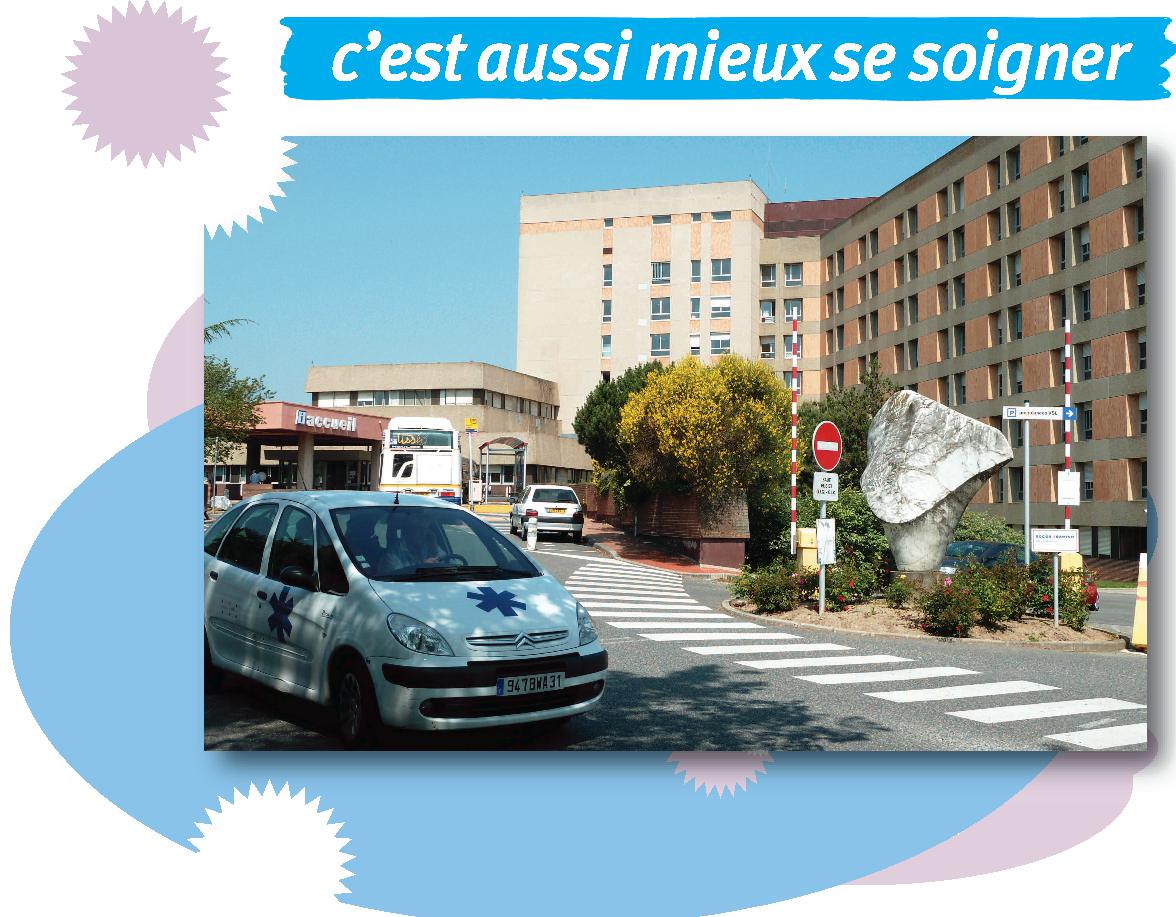 Rez-de-Chaussée1, avenue Jean PoulhèsTSA 3003031059 TOULOUSE Cedex 9Métro et bus :Ligne B, direction "Ramonville", descendre à la station Université Paul Sabatier,puis bus 88 qui vous dépose à l'accueil de l'hôpital.Voiture :Rocade ouest, sortie Rangueil Hôpital, route de Narbonne. Aller jusqu'au feu de la faculté de Médecine. Tournez à droite et au feu suivant continuez tout droit.Hôpital LarreyRez-de-Chaussée — 24 chemin de Pouvourville — TSA 3003031059 Toulouse CedexConceptionUnité de NutritionConception graphique/réalisation (janvier 2014) : Direction de la CommunicationImpression : Centre de Reprographie du CHU de Toulouse© 2014, CHU Toulouse - 2, rue Viguerie - TSA 80035 - 31059 Toulouse CedexIl vous est proposé de participer à un programme d'éducation dans le cadre de votre projet de prise en charge chirurgicale de votre obésité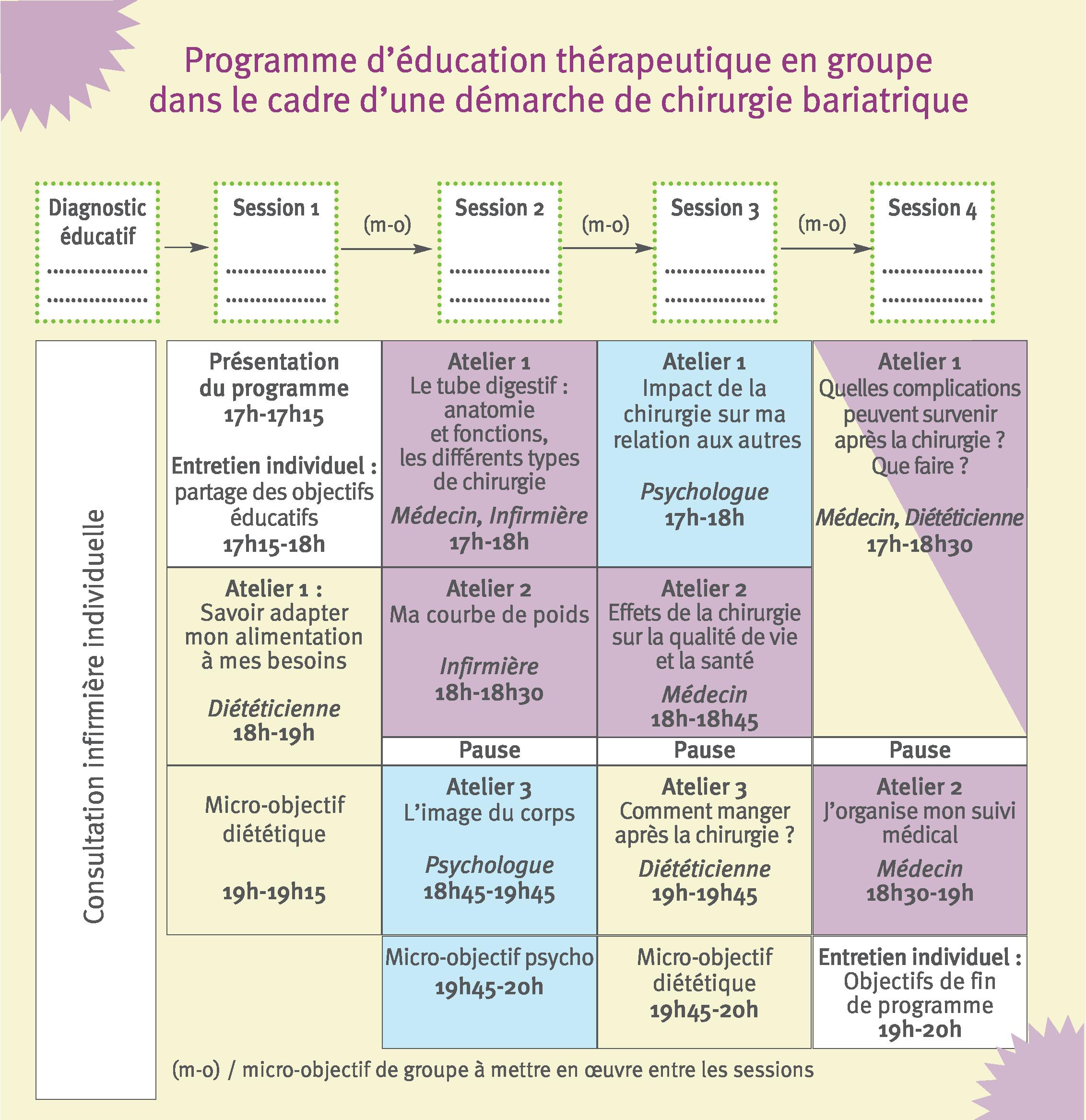 ObjectifCes séances ont pour but de vous aider à être autonome dans la gestion de votre alimentation et de votre santé après la chirurgie.Thèmes abordés> Domaine de l'alimentation Comment s'alimenter après la chirurgie ?> Domaine psychologiqueComment s'adapter au changement de l'image du corps ?> Domaine médicalComment gérer sa santé après la chirurgie (traitements, suivi médical, complications,...) ?DéroulementHôpitaux de ToulouseHôpitaux de Toulouse